Clei: 5_Período 2, Actividad 5TIEMPO: 2 horas TEMA: ANTECEDENTE A LA DICTADURA EN COLOMBIA: EL PERÍODO DE LA VIOLENCIACOMPETENCIAS: Interpretativa, crítica (argumentativa) y Dialógica (propositiva)INDICADORES DE DESEMPEÑO: • Reconocimiento de la democracia participativa y sus aplicacionesOBJETIVO: METODOLOGIA: metodología C3 CONCIENTIZACIÓN: EL PERÍODO DE LA VIOLENCIA: JORGE ELIÉCER GAITÁNANTECEDENTES: MUERTE DEL CAUDILLO (POPULISMO EN COLOMBIA):El populismo fue un movimiento político, que en Colombia, bajo la figura del lidere Jorge Eliécer Gaitán (23 de enero de 1903 - 9 de abril de 1948), surge en período de crisis. Sus discursos tuvieron un marcado carácter nacional que privilegia el desarrollo económico y social y protección de los “intereses del pueblo”.Jorge Eliécer Gaitán fue uno de los más asiduos denunciantes de la matanza de la huelga de las bananeras. 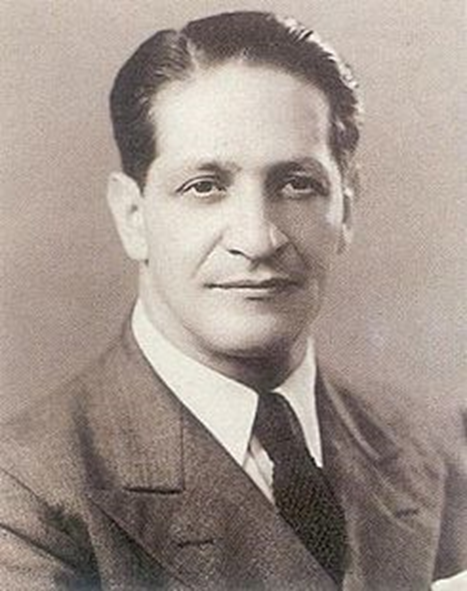 El 6 de diciembre de 1928 la huelga bananera del magdalena que reclamaba el aumento de salarios y el fin del subcontrato por parte de la United Fruit Company, fue reprimida violentamente por parte de las fuerzas armadas dejando un saldo de mil trabajadores asesinados.LAUREANO GÓMEZ: representó la ortodoxia del partido Conservador, durante su gobierno aumentó los beneficios a la iglesia y manejó un discurso abiertamente antiliberal, que incentivó la expansión de la violencia.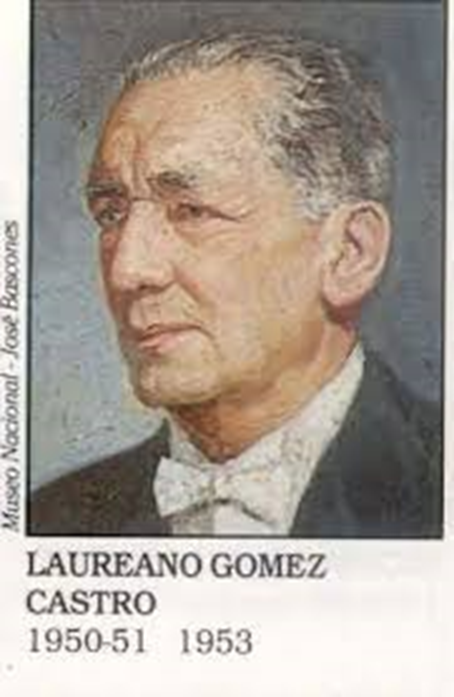 CONSECUENCIASExpansión territorial de guerrillas liberales y bandas conservadores.Líderes guerrilleros cercanos al comunismo renuncian a la amnistía. Colonizan zonas del Tolima como Marquetalia que declaran República independiente.En 1953 los líderes políticos liberales y conservadores, opuestos al presidente Laureano Gómez, urgidos por restablecer el orden, le entregaron el poder a las Fuerzas Armadas.CONCEPTUALIZACIÓN:Consultar en qué consistieron las siguientes Dictaduras¿A qué se le llamo huelga de las bananeras? Complementa lo ya dicho¿A Que se le llamo el Bogotazo?¿Quiénes fueron los principales responsables de la muerte de Gaitán y por qué?¿A qué se le llamo el período de la violencia?CONTEXTUALIZACIÓN: Realizar un escrito que responda a la siguiente pregunta  ¿Por qué el pensamiento de Jorge Eliecer Gaitán se resume en una frase “yo no soy un hombre, yo soy un pueblo?BIBLIOGRAFÍAZonaActiva. Sociales. 10. Bogotá. Voluntad, 2011.Desarrollo. Economía y política. Tomo I y II. Bogotá: Voluntad, 2004RUBRICA DE EVALUACIÓNActividad máquinas simples y compuestasActividad máquinas simples y compuestasActividad máquinas simples y compuestasActividad máquinas simples y compuestasActividad máquinas simples y compuestasActividad máquinas simples y compuestasAspectos a evaluarESCALA DE CALIFICACIONESCALA DE CALIFICACIONESCALA DE CALIFICACIONESCALA DE CALIFICACIONESCALA DE CALIFICACIONAspectos a evaluar4.6 a 5.0Desempeño superior4.0 a 4.5Desempeño Alto3.0 a 3.9 Desempeño Básico1.0 a 2.9Desempeño bajoPorcentajeCompetencia interpretativa: Desarrollo de Actividades que permitan el uso, manejo y comprensión del conocimientoElabora eficientemente la interpretación del saber previo y lo relaciona con contextos Elabora con creatividad la interpretación del saber previo y lo relaciona con contextosElabora con escasa creatividad la interpretación del saber previo y lo relaciona con contextosElabora con dificultad la interpretación del saber previo y lo relaciona con contextos30%Competencia Crítica: Desarrollo de actividades que involucren la resolución de situaciones problemaDomina y utiliza la información de manera eficiente en la resolución de problemas Domina y utiliza la información de manera eficaz en la resolución de problemas Domina y utiliza escasamente información en la resolución de problemas Domina y utiliza difícilmente la información en la resolución de problemas30$Competencia Dialógica: Desarrollo de actividades que permitan la aplicación de habilidades, las destrezas y la creatividadElabora eficientemente escritos en donde se identifican los temas tratados Elabora medianamente escritos en donde se identifican los temas tratadosElabora escasamente escritos donde identifican los temas tratadosElabora escritos con dificultad en donde se identifican los temas tratados40%Total Total Total Total Total 100%Envíe lo resuelto al correo electrónico diego.salazar@sallecampoamor.edu.co. o Facebook: https://www.facebook.com/diego.salledecampoamor.1 Con su nombre completo y Clei.Envíe lo resuelto al correo electrónico diego.salazar@sallecampoamor.edu.co. o Facebook: https://www.facebook.com/diego.salledecampoamor.1 Con su nombre completo y Clei.Envíe lo resuelto al correo electrónico diego.salazar@sallecampoamor.edu.co. o Facebook: https://www.facebook.com/diego.salledecampoamor.1 Con su nombre completo y Clei.Envíe lo resuelto al correo electrónico diego.salazar@sallecampoamor.edu.co. o Facebook: https://www.facebook.com/diego.salledecampoamor.1 Con su nombre completo y Clei.Envíe lo resuelto al correo electrónico diego.salazar@sallecampoamor.edu.co. o Facebook: https://www.facebook.com/diego.salledecampoamor.1 Con su nombre completo y Clei.Envíe lo resuelto al correo electrónico diego.salazar@sallecampoamor.edu.co. o Facebook: https://www.facebook.com/diego.salledecampoamor.1 Con su nombre completo y Clei.